Define a 5 elements array and fill it with user input , swap between the first element and the last element  then print the array content  again.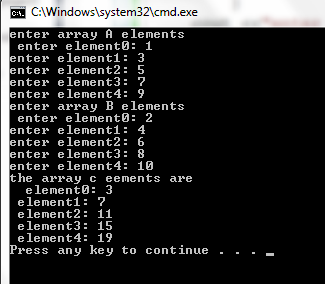 Write a program that will: Declare three arrays   A,B and C  all of type integer and size 5 .Read elements of array A  and array  B from the user. Add the elements of array A and array B to array C .Displays all the elements of array C. 